                                                   "Мы настолько увлеклись обучениемнаших детей, что забыли о том, что самая суть образования ребенка – это созидание его счастливой жизни. Ведь именно счастливая жизнь – то, чего мы от всей души желаем своим детям, и себе". ХаррисонУниверсальные учебные действия (УУД) – это «умение учиться», способность субъекта к саморазвитию и самосовершенствованию путем сознательного и активного присвоения нового социального опыта. Совокупность способов действия учащегося (а также связанных с ними навыков учебной работы), обеспечивающих его способность к самостоятельному усвоению новых знаний и умений, включая организацию этого процесса 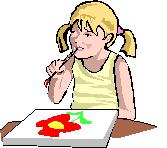 В составе основных видов универсальных учебных действий, соответствующих ключевым целям общего образования, можно выделить четыре блока:личностный;регулятивный;познавательный;коммуникативный;Личностные действия обеспечивают ценностно – смысловую ориентацию учащихся (знание моральных норм, умение соотносить поступки и события с принятыми этическими принципами, умение выделить нравственный аспект поведения).Применительно к учебной деятельности следует выделить три вида личностных действий:личностное, профессиональное, жизненное самоопределение;смыслообразование, т.е. ученик должен задаваться вопросом: какое значение и какой смысл имеет для меня учение? – и уметь на него отвечать.нравственно – этическая ориентация, в том числе и оценивание усваиваемого содержания обеспечивающего личностный социальный выбор (нормы и правила жизни в обществе).Развитие личностных УУДФормируйте представление о ценности личности окружающих.Создавайте ситуацию самоуважения.Формируйте общечеловеческие ценности.Учите ребенка делать нравственный выбор во взаимоотношениях со сверстниками и взрослыми.Всегда давайте шанс исправить ошибку.Помогайте ребенку найти самого себя, строя индивидуальный маршрут, оказывая поддержку, создавая ситуацию успеха.Регулятивные действия обеспечивают учащимся организацию их учебной деятельности. К ним относятся:целеполагание – постановка учебной задачи;планирование – составление плана и последовательности действий по достижению поставленной цели; контроль – сличение способа действия и его результата с заданным эталоном с целью обнаружения отклонений  от эталона; коррекция – внесение необходимых дополнений и изменений в план и способ действия в случае расхождения с эталоном для достижения реального ожидаемого результата; оценка – выделение и осознание учащимся того, что уже усвоено и что еще нужно усвоить, осознание качества и уровня усвоения;саморегуляция – способность к мобилизации сил и энергии, к волевому усилию и преодолению препятствий.Развитие регулятивных УУДУчите доводить начатое дело до конца.Используйте  дыхательные упражнения.Учите ребенка выражать словами свои чувства, интересоваться его делами, беседовать с ним.Важное условие - соблюдение режима дня.Развивайте усидчивость ребенка.Исключите компьютерные игры и агрессивные мультфильмы, замените их чтением книг.Получите консультацию психолога и невролога.Познавательные универсальные действия:Общеучебные смысловые действия;Знаково-символические действия;Логические действия;Постановка и решение проблемных задач.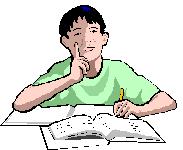 Развитие познавательных УУДРазвивайте умение поиска необходимой информации, в том  числе с помощью компьютерных средств;Формируйте умение структурирования знаний;Формируйте осознанное и произвольное построение речевого высказывания в устной и письменной форме;Учите делать выбор наиболее эффективных способов решения задач в зависимости от конкретных условий;Формируйте умение рефлексии способов и условий действия, контроля и оценки процесса и результатов деятельности.Коммуникативные действия:построение учебного сотрудничества;умение выражать свои мысли;умение управлять своим поведением и поведением партнера;навык разрешения конфликтных ситуаций.Развитие коммуникативных УУДРазвивайте умение с достаточной полнотой и точностью выражать свои мысли в соответствии с задачами и условиями коммуникации;Развивайте умение слушать и вступать в диалог;Учите ребёнка участвовать в коллективном обсуждении проблем;Формируйте умение включаться в группу сверстников и строить продуктивное взаимодействие и сотрудничество со сверстниками и взрослыми;Формируйте умение  разрешать конфликты – выявлять проблемы, поиск и оценку альтернативных способов разрешения ситуаций.КАК ПОМОЧЬ МЛАДШЕМУ ШКОЛЬНИКУ СТАТЬ УСПЕШНЫМ?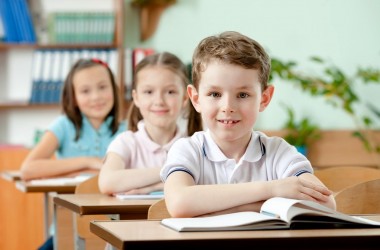 Воспитывать ребенка не значит полноценно раствориться в нем, главное в воспитании – пример родителей.Нельзя сравнивать ребенка с другими людьми, сравнивают только достижения самого же ребенка.30 минут в день полноценного общения с родителем (без телевизора, компьютера) ребенку будет достаточно, чтобы спокойно идти спать.Воспитание аккуратности, организованности, ответственности – главное условие успешности ребенка в школе.Терпимость к другому, умение прощать, договариваться, уступать помогут ребенку завести себе друзей.Ограничения, запреты должны быть в жизни каждого ребенка, но они, в первую очередь, должны быть согласованы между взрослыми. Говоря ребенку «НЕТ», мы должны сказать, как можно поступить.Ребенок имеет право на ошибку. В семье главное доверие.Эмоционально поддерживайте ребенка, не критикуйте его. Осуждается лишь поступок ребенка, а не он сам.Старайтесь отмечать любые достижения ребенка. Он очень старается порадовать Вас.О школе, одноклассниках говорите только позитивно. Требования семьи и школы должны быть согласованы между собой.ЛИТЕРАТУРА:Божович Л.И. Избранные психологические труды. Проблемы формирования личности: Под ред. Д.И. Фельдштейна. М., 1995. 212с.Божович Л.И., Конникова Т.Е.О нравственном развитии и воспитании детей // Вопр. психологии. 1975. №1.Васильев И.А., Магомед-Эшенов М.Ш. Мотивация и контроль за действием. М.: Изд-во МГУ, 1991. 144с.Гришак Л.П. Резервы человеческой психики: Введение в психологию активности. М.: Политиздат, 1987. 286с.Миславский Ю.А. Саморегуляция и творческая активность личности // Вопр. психологии. 1988. №3.Психологические проблемы неуспеваемости школьников / Под ред. Н.А. Менчинской. М.: Педагогика, 1971. 272с.Сапожникова Л.С. Некоторые особенности нравственной регуляции поведения младших школьников // Вопр. психологии 1990. №4Эльконин Д.Б. Психология обучения младшего школьника. М.: 1974.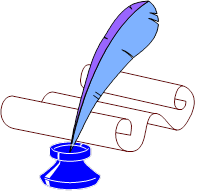 МАОУ «Прогимназия «Центр детства»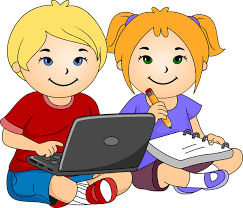 Универсальные учебные действия – это «умение учиться»Педагог-психолог: О.Н. Толокаг. Новый Уренгой2017г.